Notion de fonction logiqueUne fonction logique est une fonction qui attend des valeurs logiques et renvoie une valeur logique.Les valeurs logiques sont généralement fournies par les calculs logiques (cf. fiche 2) La fonction ETET (logique1 ; logique2 ; … ;logiqueN), renvoie une valeur logiqueoù logique1, logique2, …, logiqueN sont des valeurs logiques ou des calculs logiques La fonction ET renvoie VRAI si TOUTES les valeurs logiques passées sont VRAIES.Exemple : la règle de gestion détermine qu’on recommande quand la quantité en stock est inférieure au stock mini ET quand il y a une quantité en commande 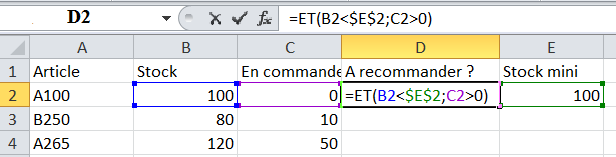 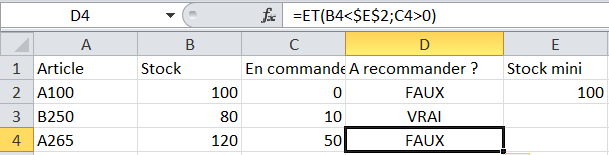 La fonction OUOU (logique1 ; logique2 ; … ; logiqueN), renvoie une valeur logiqueoù logique1, logique2, …, logiqueN sont des valeurs logiques ou des calculs logiques La fonction OU renvoie VRAI si L’UNE AU MOINS des valeurs logiques passées est VRAIE.Exemple : dans cet exemple, la règle de gestion a changé : on recommande soit quand la quantité en stock est inférieure au stock mini OU BIEN quand il y a une quantité en commande :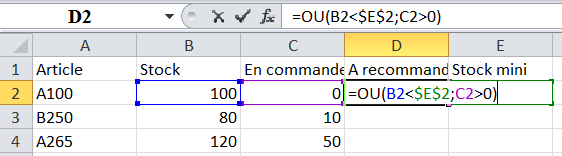 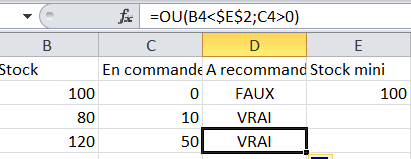 Notion de fonction de décisionUne fonction de décision va permettre de décider entre 2 calculs à effectuer pour calculer la valeur d’une cellule.La fonction SISI (logique; calcul_SI_VRAI ; calcul_SI_FAUX ), renvoie la valeur du calcul_SI_VRAI ou du calcul_SI_FAUXoù logique est une valeur logique ou le résultat d’un calcul logique utilisant des opérateurs logiques et/ou des fonctions logiquescalcul_SI_VRAI est le calcul effectué si la valeur logique est VRAIcalcul_SI_FAUX est le calcul effectué si la valeur logique est FAUXExemple1 : si le chiffre d’affaires (B2) est inférieur à la limite de CA pour la taxe1 (E2), Alors : le taux de taxe est celui de la taxe1 (F3)Sinon : le taux de taxe est celui de la taxe 2 (F4)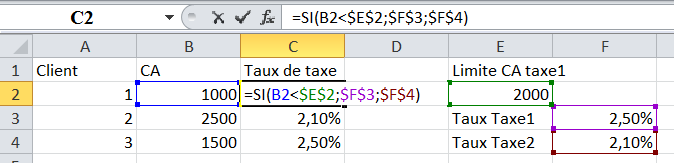 Exemple2 : calcul d’un bonus annuel en fonction du CA réalisé : Si le CA annuel (Chiffre d’Affaires) du client est inférieur à 25% de la moyenne annuelle des CA Alors : Si le CA du  semestre2 est inférieur à celui du semestre1Alors : le bonus sera 0Sinon : le bonus sera de 2% du CASinon : Si le CA annuel du client est inférieur à 75% de la moyenne annuelle des CA Alors : le bonus sera de 3% du CASinon : le bonus sera de 5% du CA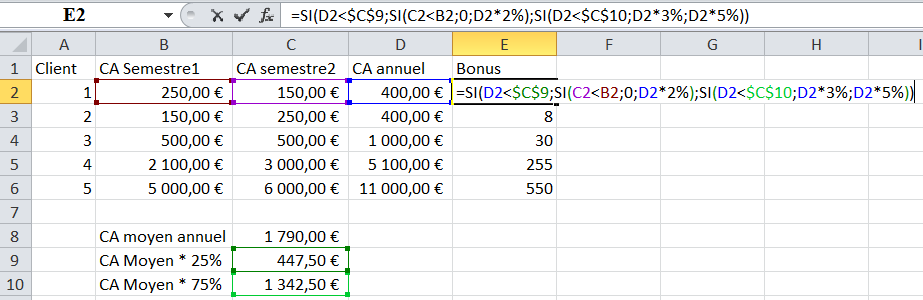 